Proposition de communication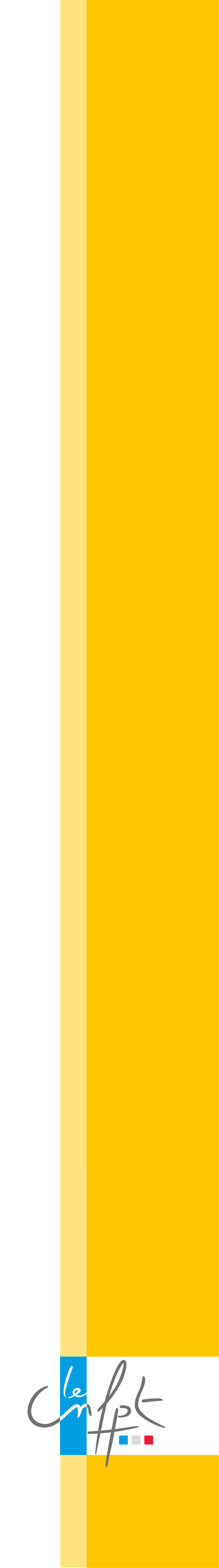 A retourner par mail à alexandre.laversin@cnfpt.fr  pour le 7 mars 2014Rencontres territoriales « Collectivités territoriales et santé publique »24 et 25 septembre 2014 au Palais des congrès de NancyCONSTRUIRE DES DYNAMIQUES TERRITORIALES FAVORABLES A LA SANTEQuels acteurs ? Quelles actions ? Quelles articulations ? Quelles évaluations ?Nom et prénom du présentateur :Fonction :Organisme :Adresse :N° téléphone :Adresse mail :Autres auteurs :Titre de la communication (130 caractères au maximum) :4 mots clefs :Résumé en 400 mots maximum, en respectant la présentation suivante : contexte – objectifs – méthode - moyens – résultats – discussion et analyse :Eléments de réussite pouvant être capitalisables dans d’autres structures :Point(s) de discussion à débattre lors de l’atelier :Références de publications, recherches, expériences pilotées en lien avec l’intervention proposée :